2017 Lux WrestlingOctoberNovemberJoin and access Google Classroom, Fall Intramurals, through the code, nu0k06 (Those are zeroes).  I will post schedules, cancellation information and schedule adjustments here. Check often for updates. Wrestlers will need to report to the meets at 8:00. First matches will start at around 9:00.  Your student will get at least 2 matches (sometimes more).  The first two meets are usually over by 11:30, the final meet takes longer due to the number of schools participating. Monday TuesdayWednesday ThursdayFridaySaturday9Practice 3-4:3010Practice 3-4:3011Practice3-4:3012Practice 3-4:3013No Practice1416NO SCHOOL17NO SCHOOL18Practice 3-4:3019Practice 3-4:3020Practice3-4:3021Meet @ Luxvs Scott23Practice 3-4:3024Practice 3-4:3025Practice 3-4:3026Practice 3-4:3027Practice3-4:3028Meet @ Luxvs Park30Practice 3-4:3031PLCNO PracticeMondayTuesdayWednesdayThursdayFridaySaturday1Practice 3-4:302Practice 3-4:303Practice3-4:304Meet @Luxvs Moore6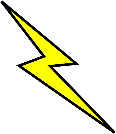 Practice 3-4:307Practice 3-4:308Practice 3-4:309Practice 3-4:3010Practice3-4:3011City Wrestling @ LNE